Б О Й О Р О Ҡ                                                                    Р А С П О Р Я Ж Е Н И Е 03 август 2021-й                           №14/1                       от 03 августа  2021 г.«О назначении контрактного управляющего»   В соответствии с частью 2 статьи 38 Федерального закона от 05.04.2013 года № 44-ФЗ  « О контрактной системе в сфере закупок, товаров, работ, услуг для обеспечения государственных и муниципальных нужд»1.  Назначить главу сельского поселения Юмашевский сельсовет муниципального района Чекмагушевский район Мустафину Разиму Исмагилевну контрактным управляющим сельского поселения Юмашевский сельсовет.2.  Распоряжение вступает  в силу с 03.08.2021 года и подлежит опубликованию на официальном сайте  сельского поселения Юмашевский сельсовет.Глава сельского поселения                                                Р.И. МустафинаБАШҠОРТОСТАН  РЕСПУБЛИКАҺЫСАҠМАҒОШ  РАЙОНЫ муниципаль районЫНЫҢ   ЙОМАШ АУЫЛ СОВЕТЫ АУЫЛ  БИЛӘмӘҺЕ  ХАКИМИӘТЕ452227,  Йомаш ауылы,  Совет урамы,10тел. (34796) 27-2-69, 27-2-24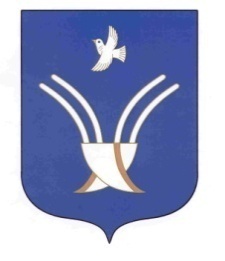 Администрация сельского поселения Юмашевский сельсоветмуниципального района Чекмагушевский район Республики Башкортостан452227, с.  Юмашево, ул.  Советская. 10 тел. (34796) 27-2-69, 27-2-24